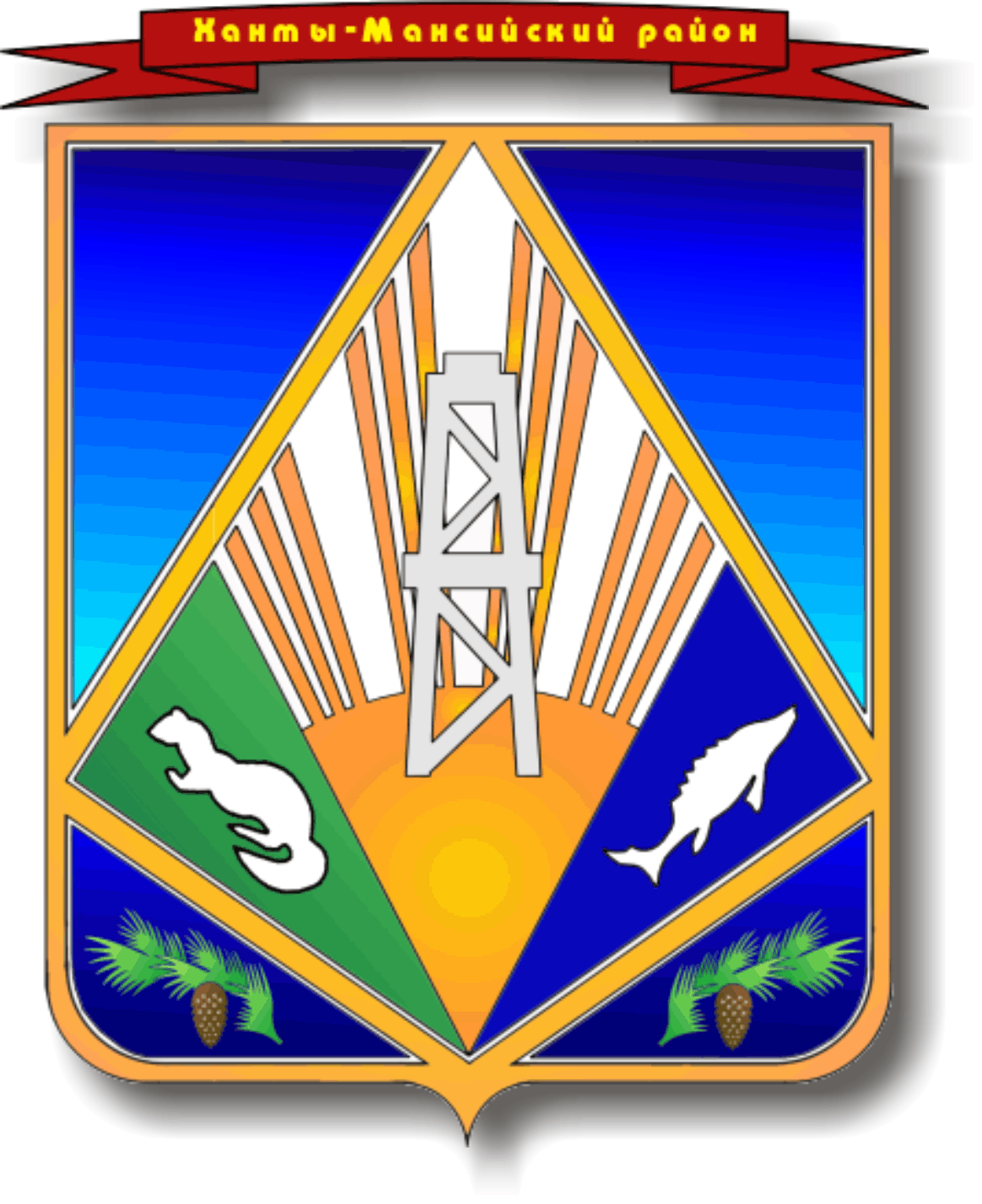 МУНИЦИПАЛЬНОЕ ОБРАЗОВАНИЕХАНТЫ-МАНСИЙСКИЙ РАЙОНХанты-Мансийский автономный округ – ЮграАДМИНИСТРАЦИЯ ХАНТЫ-МАНСИЙСКОГО РАЙОНАП О С Т А Н О В Л Е Н И Еот 00.00.2015                            	                                                            № __г. Ханты-МансийскОб утверждении перечня муниципальных услуг (работ), оказываемых (выполняемых) муниципальными учреждениями Ханты-Мансийского района в электронном виде и по муниципальному заданиюВ целях реализации Федерального закона от 08 мая 2010 года № 83-ФЗ «О внесении изменений в отдельные законодательные акты Российской Федерации в связи с совершенствованием правового положения государственных (муниципальных) учреждений», на основании Федерального закона от 06 октября 2003 года № 131-ФЗ «Об общих принципах организации местного самоуправления в Российской Федерации», Устава Ханты-Мансийского района:Утвердить:Перечень муниципальных услуг (работ), оказываемых (выполняемых) муниципальными учреждениями Ханты-Мансийского района в электронном виде согласно приложению 1.Перечень муниципальных услуг (работ), оказываемых (выполняемых) муниципальными учреждениями Ханты-Мансийского района по муниципальному заданию согласно приложению 2.Опубликовать настоящее постановление в газете «Наш район» и разместить на официальном сайте администрации Ханты-Мансийского района в сети Интернет.Признать утратившим силу:постановление администрации Ханты-Мансийского района от 21 февраля 2012 года № 34 «Об утверждении перечня муниципальных услуг (работ), оказываемых (выполняемых) муниципальными учреждениями Ханты-Мансийского района, находящимися в ведении администрации Ханты-Мансийского района, по муниципальному заданию»;постановление администрации Ханты-Мансийского района от 19 апреля 2012 года № 87 «О внесении изменений в постановление администрации Ханты-Мансийского района от 21.02.2012 №34»;постановление администрации Ханты-Мансийского района от 11 мая 2012 года № 100 «О внесении изменений в постановление администрации Ханты-Мансийского района от 21.02.2012 №34»;постановление администрации Ханты-Мансийского района от 23 октября 2012 года № 256 «О внесении изменений в постановление администрации Ханты-Мансийского района от 21.02.2012 №34»;постановление администрации Ханты-Мансийского района от 13 декабря 2013 года № 319 «О внесении изменений в постановление администрации Ханты-Мансийского района от 21 февраля 2012 №34 «Об утверждении перечня муниципальных услуг (работ), оказываемых (выполняемых) муниципальными учреждениями Ханты-Мансийского района, находящимися в ведении администрации Ханты-Мансийского района, по муниципальному заданию»;постановление администрации Ханты-Мансийского района от 15 января 2015 года № 2 «О внесении изменений в постановление администрации Ханты-Мансийского района от 21.02.2012 №34 «Об утверждении перечня муниципальных услуг (работ), оказываемых (выполняемых) муниципальными учреждениями Ханты-Мансийского района по муниципальному заданию».4. Настоящее постановление вступает в силу после его официального опубликования.5. Контроль за выполнением постановления возложить на заместителя главы администрации района по финансам Горелик Т.Ю.Глава администрацииХанты-Мансийского района                                                           В.Г.УсмановПриложение 1к постановлению администрацииХанты-Мансийского районаот 00.00.2015 № ___Перечень муниципальных услуг (работ), оказываемых (выполняемых) муниципальными учреждениями Ханты-Мансийского района в электронном видеМуниципальные услуги в сфере культуры.Предоставление доступа к изданиям, переведенным в электронный вид, хранящимся в муниципальной библиотеке, в том числе к фонду редких книг, с учетом соблюдения требований законодательства Российской Федерации об авторских и смежных правах.Предоставление доступа к справочно-поисковому аппарату и базам данных муниципальной библиотеки.Муниципальные услуги в сфере образования.Прием заявлений, постановка на учет и зачисление детей в образовательные организации, реализующие основную образовательную программу дошкольного образования (детские сады).Зачисление в образовательную организацию.Предоставление информации о текущей успеваемости обучающихся, ведение электронного дневника и электронного журнала успеваемости.Предоставление информации об образовательных программах и учебных планах, рабочих учебных курсов, предметов, дисциплин (модулей), годовых календарных учебных графиках.Предоставление информации об организации общедоступного и бесплатного дошкольного, начального общего, основного общего, среднего общего образования по основным общеобразовательным программам, а также дополнительного образования в муниципальных образовательных организациях.Приложение 2к постановлению администрацииХанты-Мансийского районаот 00.00.2015 № ___Перечень муниципальных услуг (работ), оказываемых (выполняемых) муниципальными учреждениями Ханты-Мансийского района по муниципальному заданиюМуниципальные услуги в сфере культуры.Реализация дополнительных общеобразовательных предпрофессиональных программ.Библиотечное, библиографическое и информационное обслуживание пользователей библиотеки.2. Муниципальные услуги в сфере образования.2.1.Реализация дополнительных общеобразовательных общеразвивающих программ.2.2. Реализация основных общеобразовательных программ дошкольного образования.2.3. Реализация основных общеобразовательных программ начального общего образования.2.4. Реализация основных общеобразовательных программ основного общего образования.2.5. Реализация основных общеобразовательных программ среднего общего образования.3. Муниципальные услуги в сфере спорта.3.1. Реализация дополнительных общеобразовательных предпрофессиональных программ.4.  Муниципальные услуги в иных сферах.4.1. Предоставление консультационной и информационной поддержки субъектам малого и среднего предпринимательства.4.2. Организация временного трудоустройства.4.3. Содействие самозанятости безработных граждан.4.4. Организация проведения оплачиваемых общественных работ.4.5. Организация мероприятий.4.6. Осуществление издательской деятельности.5. Муниципальные работы в сфере образования.5.1. Организация питания обучающихся.6. Муниципальные работы в иных сферах.6.1. Создание условий для регулируемого туризма и отдыха.